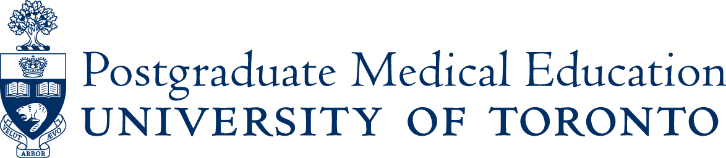 Medical Humanities Education Matching Funding GrantsGrant ApplicationApplication Deadlines:End of MarchMid-OctoberFundingFunding will be provided for a one-year period and awarded semi-annually in May and November. Successful applicants will be provided funding a maximum of up to $5,000 per project from the PGME office. Applications must include a letter of support from the co-funder (e.g. Departmental Chair, Hospital Chief)All successful grant recipients are required to submit a final report evaluating the project and identifying how objectives were met and their impact.EthicsIf your proposed project is selected for funding, ethics approval (if applicable) must be secured prior to funding being released.SUBMISSIONS via emailArlene McKinley, 416.946.5471 or arlene.mckinley@utoronto.caAPPLICATION TEMPLATE TO INCLUDE:Cover Letter of support from co-funderName of Project Lead:Program/Division within Postgrad MD of Project Lead:Primary Contact Information:Co-Applicant Name(s) and Program Affiliation(s) (if applicable):Collaboration Information:Name(s) & AffiliationsProject Title:Project Summary/Abstract: (250 word limit)Include: What challenges/problems does the project aim to address?How does the proposed project address specific residency priorities and CanMEDS roles and/or competencies?How do the goals of this project demonstrate an application of medical humanities?Project Background: (250 word limit)Include: What, if known, scholarship exists on the proposed project and/or methodology?Medical Humanities Expertise: (250 word limit)Include: What is the background and expertise of the facilitator(s) responsible for facilitating the project?Methodology & Evaluation: (250 word limit)Include: Describe the project implementation including activities and timelines.Describe the methodology that will be used to evaluate the success and impact of the proposed project. Project Start Date (Approximate if Firm Date is Unknown): Project End Date (Approximate if Firm Date is Unknown): Anticipated Results and CANMEDS Roles/Competencies: (250 word limit)Include: What will participants take away from engaging with the project?What CanMEDS roles and/or competencies will be addressed through this project? Knowledge Transfer (If Applicable): (250 word limit)  Include: How will the results of this project be disseminated?  Requested Amount:Up to $5,000Project Budget with Narrative Explanation:Include Details about match funding for the residency program required (e.g. letter of support regarding match funding).